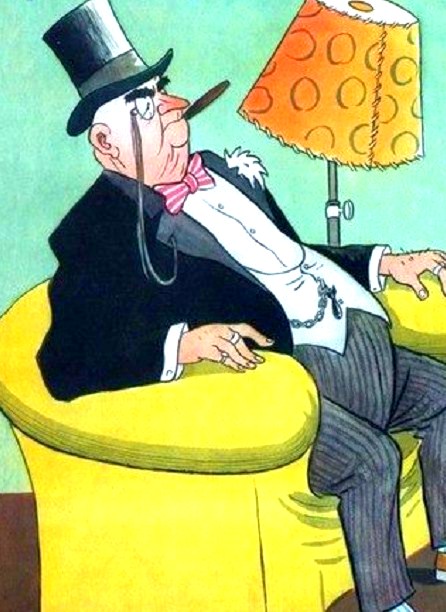 Как-то раз одна девушка отправилась на ярмарку: она хотела наняться к кому-нибудь в услужение. И вот наконец какой-то чудаковатый на вид пожилой джентльмен нанял ее и повел к себе домой. Когда они пришли, он сказал, что прежде всего должен ее кой-чему научить, потому что все. вещи в его доме называются не так, как у всех, а по-особому.И он спросил девушку:— Как ты будешь называть меня?— Хозяином или мистером, как вам будет угодно, сэр, — ответила девушка. Но он сказал:— Нет, ты должна называть меня “господином всех господ”. А как, по-твоему, называется это? — и он показал на кровать.— Постель или кровать, как вам будет угодно, сэр.— Нет, это моя “белая лебедь”. А как ты это назовешь? — спросил он, указывая на свои панталоны.— Штанами или брюками, как вам будет угодно, сэр.— Ты должна называть их “хлопушками и шутихами”. А это кто? — показал он на кошку.— Кошка или киска, как вам будет угодно, сэр.— Отныне ты должна называть ее “усатой обезьянкой”, Ну, а это, — показал он на огонь, — что это такое? — Огонь или пламя, как вам будет угодно, сэр.— Ты должна называть его “красным петушком”, А это? — продолжал он, указывая на воду.— Вода или влага, как вам будет угодно, сэр.— Нет, это — “чистый прудок”. А как называется все это? — спросил он, показывая на свой дом.— Дом или коттедж, как вам будет угодно, сэр.— Ты должна называть это “всем горам гора”. Ночью перепуганная служанка разбудила хозяина криком:— О господин всех господ! Слезай со своей белой лебеди и натяни живей хлопушки и шутихи! Усатой обезьянке попала на хвост искра от красного петушка! Хватай скорей чистый прудок, а не то красный петушок охватит твою всем горам гору!Но пока хозяин понял, что случилось, дом его успел сгореть.